                                                           REFERENCE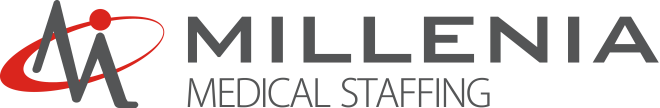 In order for Millenia Medical Staffing to obtain a reference, please complete the top section.  Thank you.Applicant Applicant’s Name:     	Classification:      	Clinical Specialty:      	 Employment dates: From      	To:     	Facility Name:     		     Address City/State:     		Position: Staff   Travel     Per Diem/Registry I, the applicant above, here by authorize the person or company completing this form to release all information regarding my employment to Millenia Medical Staffing.  I hereby release and hold harmless any individuals, or company/facilities, which are providing this information to Millenia Medical Staffing, its representatives and agents, from any legal liability/responsibility for any damages that may result from the release/disclosure of this information.Completed on-line or Via Phone with Applicant To be completed by Facility or AgencyPlease indicate whether the above information is correct: 	 YES   	 NO	Average Patient Case Load:       # beds in the unit:	     	Charge experience?  	 YES   	 NO	Teaching hospital?  YES    NO                              Reason for leaving: 	             	Eligible for rehire?     	 YES   	 NO						    		    Above		                 BelowPerformance Evaluation:				Exceptional	  Standard	Standard	Standard            N/A1. 	Demonstrates competency in caring for patients					2. 	Provides a safe & therapeutic patient environment					3. 	Implements a coordinated plan of patient care					4. 	Adheres to facility policies & procedures					5. 	Communicates appropriately with patients & families					6. 	Completes accurate documentation of patient care					Professional Attributes:7. 	Flexibility & adaptability					8. 	Willingness & ability to float (if applicable) 					9. 	Interest & enthusiasm					10. 	Ability to communicate with staff					11. 	Attendance & punctuality					12. 	Overall professionalism					Comments:Evaluator / Title: Via Phone with      	Phone:     	Date:     	 Reference Taken by:                                                  						Please Return to:EMAIL: qa@MilleniaMedical.com			FAX:1-866-826-8538	